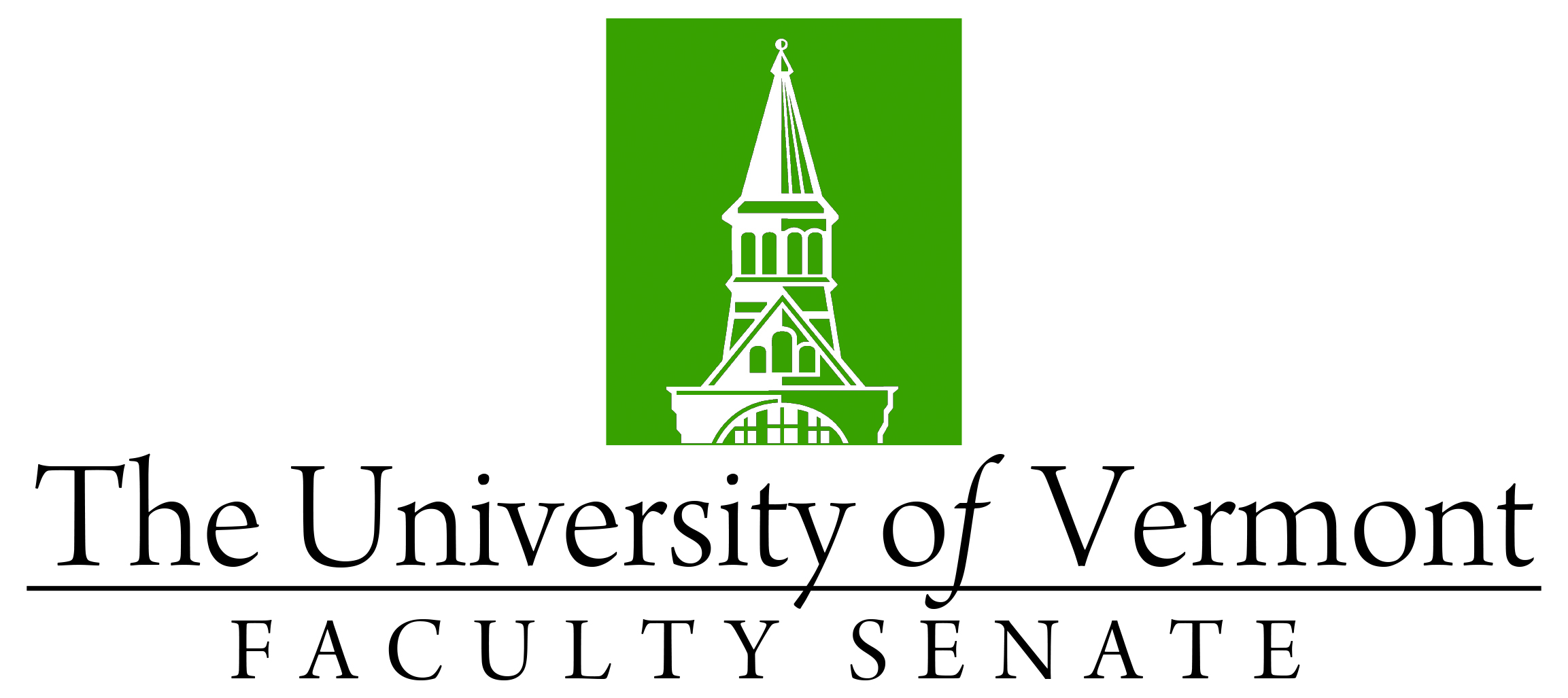 Faculty Senate MeetingMonday, September 18, 20234:00 – 5:30 pm, on TeamsAgenda4:00Faculty Senate President’s Welcome Remarks – Thomas Borchert 4:03Degree Conferrals (vote)4:05Consent Agenda (vote)Minutes of the August 2023 Faculty Senate Meeting4:10Reports that do not require a Senate vote:Curricular Affairs Committee Report of Actions Voted by CAC4:15Co-Major Credential at UVM (vote) Curricular Affairs Committee Approval MemoThe proposal and templates are available on Faculty Senate SharePoint site (login required)4:35Eclipse Day (discussion)The proposal is available on Faculty Senate SharePoint site (login required)5:05Announcement about NECHE report5:25New Business5:30adjourn